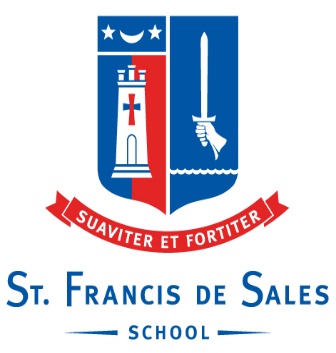 Automatic Debit Program/Credit Card Form AUTHORIZATION – Please fill out and return to:St. Francis de Sales School, 2323 W. Bancroft St., Toledo, OH  43607	Attn: AdvancementI authorize St. Francis de Sales School to initiate electronic debit entries, and if necessary, credit entries and adjustments for any debit entries in error to my:_____ Checking Account                	_____ Savings Account		_____ Credit CardI authorize $ __________ per (circle one) month/quarter/one time to be debited from my account and credited to the St. Francis de Sales School Annual Fund_____ Unrestricted_____ Tuition Assistance_____ Other __________________________________Beginning _____________________, 20_____.This authority will remain in effect until I have cancelled in writing.  Your account will be debited at the end of each month.__________________________________       __________________________________Donor Name					         Financial Institution__________________________________       __________________________________Donor Address				         Bank City/State__________________________________       __________________________________Donor Phone Number			         Account Number__________________________________       __________________________________Donor Email					         Bank Routing Number__________________________________       __________________________________Donor’s Signature				         Credit Card Number						         ___________			___________Please staple voided check here.		            Exp. Date			      CID # Thank you for your recurring gift to St. Francis de Sales School and your continued support to our community and our mission. 